Додаток 2
до Порядку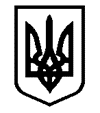 Державне агентство розвитку меліорації, 
рибного господарства та продовольчих програмДозвіл № ______-п
на спеціальне використання водних біоресурсів у рибогосподарських водних об’єктах (їх частинах) (для здійснення промислового рибальства)
від _____ ______________ 20____ рокуСуб’єкт рибного господарства 	                                                                                                     (повне найменування юридичної особи,	
                     місцезнаходження, ідентифікаційний код згідно ЄДРПОУ або прізвище,                     власне ім’я та по батькові (за наявності) фізичної особи - підприємця, реєстраційний номер облікової картки платника податків чи серія (за наявності) і номер                         паспорта громадянина України, ким і коли виданий (для фізичних осіб, яківідмовляються від прийняття реєстраційного номера облікової картки платника 
податків через свої релігійніпереконання, повідомили про це відповідному контролюючому органу та 
мають відмітку в паспорті), місце проживанняДоговір на право спеціального використання водних біоресурсів у рибогосподарських водних об’єктах (їх частинах), на підставі якого видається дозвіл 	
	(дата та номер)Рибогосподарський водний об’єкт (його частина), на якому дозволено здійснювати промислове рибальство 	                                                                                           (назва)Риболовні судна, якими дозволено здійснювати промислове рибальство 	
	               (назва або реєстраційний (ідентифікаційний) номер або унікальний європейський  ідентифікаційний номер та номер IМО (за наявності), власні та/або орендовані)Знаряддя лову, якими дозволено здійснювати промислове рибальство___________                                                              (кількість та назва)Водні біоресурси, які дозволено добувати (виловлювати) під час здійснення промислового рибальства 	                                                                                                            (види та обсяги)Рибоприймальні пункти, на яких дозволено здійснювати облік добутих (виловлених) водних біоресурсів 	
                                                                                                                (місце розташування, особистий                                    реєстраційний номер або реєстраційний номер)Строк дії дозволу з ____ _______ 20___ р. до ____ _________ 20___ р.Додаткові умови видачі цього дозволу визначаються договором на право спеціального використання водних біоресурсів у рибогосподарських водних об’єктах (їх частинах) (для здійснення промислового рибальства).___ ____________ 20____ р.МП____________________________
 (найменування посади посадової особи, 
що видала дозвіл)_____________ (підпис)__________________
 (власне ім’я та прізвище)